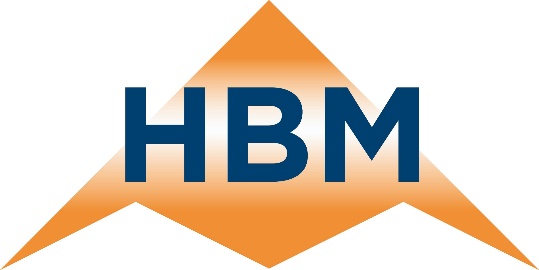 PTOProgramma van Toetsing in de Onderbouw2022 – 2023periode 1 t/m 4Leerjaar 2Versie : September 2022Beste leerlingen,Hierbij ontvangen jullie het Programma van Toetsing in de onderbouw 2022 – 2023 periode 1 t/m 4.In het PTO  hebben de docenten beschreven welke toetsen je de komende periode krijgt en hoe ze meetellen voor je cijfer. Het is mogelijk dat er kleine wijzigingen gemaakt worden, daarvan zal je altijd op de hoogte worden gehouden. Indien er sprake is van een lockdown, semi-lockdown of andere crisis waarbij hybride (online/deels online) onderwijs gewenst is, is het aan de vaksectie om toetsen aan te passen, samen te voegen en/of te verwijderen uit het PTO. Deze toetsen zullen gericht zijn op de leerdoelen per leerjaar. Hieraan worden cijfers toegekend die meetellen voor de overgang.Namens alle medewerkers van de HBM wensen we jullie veel succes met je studie.H. Notenboom
DirecteurVak:NederlandsLeerjaar:2Periode:1 HoofdstukOnderdeelBestuderenToetsvormDuur toetsWeging Herkansbaar1Lezen H1Onderwerp, deelonderwerp en hoofdgedachteSO 40 minuten1Nee1Proefwerk H1H1; woordenschat, grammatica, spellingPW 80 minuten2NeeVariaopdrachtDivers; o.a.Schrijven, samenwerken, kijk- en luisteren, creatief, presenterenPO2NeeLeerjaar:2Periode:2 HoofdstukOnderdeelBestuderenToetsvormDuur toetsWeging Herkansbaar2Lezen H2Onderwerp, deelonderwerp en hoofdgedachteSO 40 minuten1Nee2Proefwerk H2H2; woordenschat, grammatica, spellingPW 50 minuten2NeeVaria-opdrachtenDivers; o.a.Schrijven, samenwerken, kijk- en luisteren, creatief, presenteren2NeeLeerjaar:2Periode:3 HoofdstukOnderdeelBestuderenToetsvormDuur toetsWeging Herkansbaar3Lezen H3Tekstverbanden en signaalwoordenSO 40 minuten1Nee3Proefwerk H3H3; woordenschat, grammaticaspellingPW 80 minuten2NeeVaria-opdrachtenDivers; o.a.Schrijven, samenwerken, kijk- en luisteren, creatief, presenterenPO2NeeLeerjaar:2Periode:4 HoofdstukOnderdeelBestuderenToetsvormDuur toetsWeging Herkansbaar4Lezen H4Feit, mening, argumentSO 40 minuten1Nee4Proefwerk H4H4; woordenschat, grammatica (deel), spellingPW 80 minuten2NeeVaria-opdrachtenDivers; o.a.Schrijven, samenwerken, kijk- en luisteren, creatief, presenterenPO2NeeVak:                         Leerjaar:Engels2Periode:1 1 Hoofdstuk/vaardighedenOnderwerpBestuderenToetsvormDuur toetsWegingHerkansbaarSchrijf- en spreekvaardig-
heidEigen curse schrijven en insprekenPagina 16 t/m 21PO80 minuten1Nee1. Once Upon A TimeWoordenschat & GrammaticaPagina 23 t/m 27PW50 minuten2Nee Leerjaar2Periode 2Hoofdstuk/vaardighedenOnderwerpBestuderenToetsvormDuur toetsWegingHerkansbaar2.SpidermanWoordenschat & GrammaticaPagina 49 t/m 56PW50 minuten2NeeLeesvaardig-
heidn.v.t.n.v.t.SO30 minuten1Nee Schrijfvaardig-heidDagboekfragmentPagina 49 t/m 56SO50 minuten1Nee Leerjaar2Periode 3Hoofdstuk/vaardighedenOnderwerpBestuderenToetsvormDuur toetsWegingHerkansbaarLuistervaardig-heidn.v.t.n.v.t.SO50 minuten1Nee3. Game WorldsWoordenschat & GrammaticaPagina 85 t/m 91PW50 minuten2Nee Leerjaar2Periode 4Hoofdstuk/vaardighedenOnderwerpBestuderenToetsvormDuur toetsWegingHerkansbaarSpreekvaardig-
heidOnderzoeksvideo
makenPagina 117 t/m 123PO80 minuten1Nee4. Jack the RipperWoordenschat & GrammaticaPagina 117 t/m 123PW50 minuten2Nee 5. The Curious incident with the dog in the Night-timeWoordenschat & GrammaticaPagina 149 t/m 155PW50 minuten2NeeVak:DuitsLeerjaar:2Periode:1HoofdstukOnderwerpBestuderenToetsvormDuur toetsWeging Herkansbaar11. werkwoorden 2. telwoorden t/m 20 3. vraagwoorden4. persoonlijk vnw.5. der/die/das6. woordjes H17. leestekst Grammatica H1Woordjes Lernbox1 t/m 6  blz. 43 t/m 45Kennisoverzichten PW45 min2xNee21. haben+sein2. telwoorden:      t/m 503. der/die/das4. ein/eine/ein5. jezelf omschrijven:     minimaal 5 zinnen 6. woordjes  H2  7. leestekstGrammatica H2Woordjes Lernbox1 t/m 6 blz. 85 t/m 87Kennisoverzichten PW45 min2xNeeLeerjaar:2Periode:2HoofdstukOnderwerpBestuderenToetsvormDuur toetsWeging Herkansbaar1 t/m 3luistervaardigheid woordjes Kapitel 
1 t/m 3PW 45 min 2x  Nee31. persoonlijk vnw *2. rangtelwoorden:        t/m 303. dag indeling4. bezittelijk vnw5. werkwoorden *6. haben/sein* 7. woordjes H3 8. leestekst Grammatica H3Woordjes Lernbox  1 t/m 6blz. 127 t/m 130KennisoverzichtPW45 min2xNee41. haben/sein *2. werden 3. kloktijden 4. data uitschrijven5. woordjes H46. leestekst Grammatica H4Woordjes Lernbox  1 t/m 6blz. 44 t/m 47PW45 min2xNeeLeerjaar:2Periode:3HoofdstukOnderwerpBestuderenToetsvormDuur toetsWeging Herkansbaar1 t/m 5 Eindtoets leerjaar 2 1. regelmatige ww2.haben3.sein 4.werden 5. (rang)telwoorden t/m 306.persoonlijk vnw 7. naamvallen 1e & 4e 8. vraagwoorden Leestekst Woordjes H5 
Lernbox 1 t/m 6 (DE-NL) blz. 84 t/m 87Samenvatting,kennisoverzichten powerpoint presentatie. PW45 min2xNeeLeerjaar:2Periode:4HoofdstukOnderwerpBestuderenToetsvormDuur toetsWeging Herkansbaar1 t/m 5leesvaardigheid ERK niveau A1/A2- PW45 min2xNeeVakGeschiedenisLeerjaar:2Periode:1HoofdstukOnderwerpBestuderenToetsvormDuur toetsWeging HerkansbaarH1 regenten en vorsten. Slavernij & afschaffing & kolonisatie (H6.4 (klas1) H1.3/2.4)(H6.4 (klas1) H1.1,H1.3/H2.4)Stripboek Quaco PO4 lessen1NeeH2 Pruiken en revoluties. Revoluties in Frankrijk en Nederland.H2.1 t/m 2.3:begrippen, jaartallen & personen van H2SO30 min 1NeeLeerjaar:2Periode:2HoofdstukOnderwerpBestuderenToetsvormDuur toetsWeging HerkansbaarH3 Burgers & StoommachinesIndustriële samenleving & Politiek in NederlandH3.1 t/m H3.3PW50 min 2NeeLeerjaar:2Periode:3HoofdstukOnderwerpBestuderenToetsvormDuur toetsWeging HerkansbaarH4 WereldoorlogenWO I & Interbellum, WO IIJaartallen, begrippen & personenH4.1 t/m 4.4PW50 min2NeeH4 WereldoorlogenPO WO IIH4.1 t/m 4.4P03 lessen 1NeeLeerjaar:2Periode:4HoofdstukOnderwerpBestuderenToetsvormDuur toetsWeging HerkansbaarH5 de wereld na 1945Bestuur Nederland en Europa. Koude Oorlog en DekolonisatieJaartallen, begrippen & personenH5SO30 min1NeeH5 Na de oorlogTijdvak TV en computersH5.1 t/m 5.4,H6.1 + H6.4PW50 min2NeeVak:AardrijkskundeLeerjaar:2Periode:1HoofdstukOnderwerpBestuderenToetsvormDuur toetsWeging HerkansbaarH1 LandschappenH1; PPT over landschappenH1.1 t/m H1.5PO---1NeeH1 LandschappenH1; Onderdeel; Wereld + NLH1.1 t/m H1.5PW80 min 2NeeLeerjaar:2Periode:2HoofdstukOnderwerpBestuderenToetsvormDuur toetsWeging Herkansbaar2 StedenH2; StadsgidsH2.1 t/m H2.5PO---1Nee2 StedenH2; Onderdeel; Wereld + NLH2.1 t/m H2.5PW80 min2NeeLeerjaar:2Periode:3HoofdstukOnderwerpBestuderenToetsvormDuur toetsWeging Herkansbaar3 WaterH3; KlimaatposterH3.1 t/m H3.5PO---1Nee3 WaterH3; KlimaatposterH3.1 t/m H3.5PW80 min2NeeLeerjaar:2Periode:4HoofdstukOnderwerpBestuderenToetsvormDuur toetsWeging Herkansbaar4 DuurzaamheidH4;Poster over de toekomst van de landbouwH4.1 t/m H4.5PO---1Nee4 DuurzaamheidH4; Onderdeel; Wereld + NLH4.1 t/m H4.5PW80 min2NeeVak:EconomieLeerjaar:2Periode:1HoofdstukOnderwerpBestuderenToetsvormDuur toetsWeging Herkansbaar1Wat heb je nodig?Paragraaf 1.1 t/m 1.4PW50 min1 Nee2Jij en je geld!Paragraaf 2.1 t/m 2.4PW50 min1NeeLeerjaar:2Periode:2HoofdstukOnderwerpBestuderenToetsvormDuur toetsWeging Herkansbaar3Aan het werk?Paragraaf 3.1 t/m 3.4PW50 min1 Nee6Wat regelt de overheid?Paragraaf 6.1 t/m 6.4POn.v.t.1NeeLeerjaar:2Periode:3HoofdstukOnderwerpBestuderenToetsvormDuur toetsWeging Herkansbaar4Goed gemaakt?Paragraaf 4.1 t/m 4.4PW50 min1Nee5Wat levert het op?Paragraaf 5.1 t/m 5.4PW50 min1NeeLeerjaar:2Periode:4HoofdstukOnderwerpBestuderenToetsvormDuur toetsWeging Herkansbaar7Hoe groot is onze wereld?Paragraaf 7.1 t/m 7.4POn.v.t.1Nee1 t/m 7RekenenRekenen H1 t/m H7PW50 min1NeeVak;                     WiskundeVak;                     WiskundeVak;                     WiskundeVak;                     WiskundeVak;                     WiskundeVak;                     WiskundeVak;                     WiskundeLeerjaar:2Periode:1HoofdstukOnderdeelBestuderenToetsvormDuur toetsWeging Herkansbaar1Vlakke figurenBlz 8 t/m 48SO40 min1Nee1 + 2Vlakke figuren  +Formules en vergelijkingenBlz 8 t/m 48 
+Blz 56 t/m 92PW60 min2NeeLeerjaar:2Periode:2HoofdstukOnderdeelBestuderenToetsvormDuur toetsWeging Herkansbaar3Oppervlakte Blz 100 t/m 131SO40 min1Nee3 + 8Oppervlakte + RuimtefigurenBlz 100 t/m 131 +Blz 138 t/m 175PW60 min2NeeLeerjaar:2Periode:3HoofdstukOnderdeelBestuderenToetsvormDuur toetsWeging Herkansbaar4Statistiek Blz 138 t/m 180SO40 min1Nee 4 + 5Statistiek + PythagorasBlz 138 t/m 180 +Blz 8 t/m 38PW60 min2NeeLeerjaar:2Periode:4HoofdstukOnderdeelBestuderenToetsvormDuur toetsWeging Herkansbaar6Vergroten en verkleinenBlz 48 t/m 87SO40 min1Nee6 + 7Vergroten en verkleinen +
Formules en grafiekenBlz 48 t/m 87 +Blz 94 t/m 132PW60 min2NeeVak:NaSk, natuur en scheikundeNaSk, natuur en scheikundeNaSk, natuur en scheikundeNaSk, natuur en scheikundeLeerjaar:2Periode:1-4HoofdstukOnderwerpBestuderenToetsvormDuur toets (min)Weging HerkansbaarPeriode 1Periode 1Periode 1Periode 1Periode 1Periode 1Periode 11+2Nask & Fases1.1, 1.3, 1.4, 2.1 en 2.3HO151Nee2WaterH2SO302NeePeriode 2Periode 2Periode 2Periode 2Periode 2Periode 2Periode 2#WarmtereaderSO303Nee4ElektriciteitH4SO303NeePeriode 3Periode 3Periode 3Periode 3Periode 3Periode 3Periode 32StoffenH2PW404Nee8geluidH6PW404NeePeriode 4Periode 4Periode 4Periode 4Periode 4Periode 4Periode 45BewegenH5PW405Nee6lichtH7PW405Neelegenda:HOhuiswerkoverhoring (exclusief plusstof)huiswerkoverhoring (exclusief plusstof)huiswerkoverhoring (exclusief plusstof)huiswerkoverhoring (exclusief plusstof)SOschriftelijke overhoringschriftelijke overhoringschriftelijke overhoringschriftelijke overhoringPWproefwerkproefwerkproefwerkproefwerkVak:                   Biologie            Leerjaar 2           Periode 1Vak:                   Biologie            Leerjaar 2           Periode 1Vak:                   Biologie            Leerjaar 2           Periode 1Vak:                   Biologie            Leerjaar 2           Periode 1Vak:                   Biologie            Leerjaar 2           Periode 1Vak:                   Biologie            Leerjaar 2           Periode 1Vak:                   Biologie            Leerjaar 2           Periode 1Thema Onderwerp Bestuderen Toetsvorm Duur toetsWeging Herkansbaar 1 Verbranding en ademhaling Basisstof 1 t/m 5 PW 50 min  2  Nee  2  Voeding en vertering  Basisstof 1, 5 t/m 8  PW 50 min2 Nee  Leerjaar 2Periode 2Leerjaar 2Periode 2Leerjaar 2Periode 2Leerjaar 2Periode 2Leerjaar 2Periode 2Leerjaar 2Periode 2Leerjaar 2Periode 2Leerjaar 2Periode 2Thema Onderwerp Bestuderen Toetsvorm Duur toets Weging Herkansbaar3 De bloedsomloop Basisstof 1 t/m 6 PW 50 min2 Nee 3  De bloedsomloop Basisstof 7 PO - 1 Nee 4 Voorplanting Basisstof 1 t/m 3 Formatief geen nee Leerjaar 2Periode 3 Leerjaar 2Periode 3 Leerjaar 2Periode 3 Leerjaar 2Periode 3 Leerjaar 2Periode 3 Leerjaar 2Periode 3 Leerjaar 2Periode 3 Leerjaar 2Periode 3 Thema Onderwerp Bestuderen Toetsvorm Duur toets Weging Herkansbaar4  Voortplanting Basisstof 1 t/m 4 +7  PW 50 min  2 Nee 5 Erfelijkheid en Evolutie  Basisstof 1 t/m 5 + kruisingsschema  PW 50 min2 Nee Leerjaar 2Periode 4Leerjaar 2Periode 4Leerjaar 2Periode 4Leerjaar 2Periode 4Leerjaar 2Periode 4Leerjaar 2Periode 4Leerjaar 2Periode 4Thema Onderwerp Bestuderen Toetsvorm Duur toets Weging Herkansbaar6 Ecologie Basisstof 1 t/m 6 PW 50 min2 Nee Mens en milieu Basisstof 1 t/m 5 Formatief nee nee Vak:KunstpleinLeerjaar:2Blok:11ThemaThemaOpdrachtOpdrachtToetsvormDuur toetsWeging HerkansbaarVan plat naar volumeVan plat naar volumeMateriaal kennisMateriaal kennisTekeningen en oefeningen van elke les worden beoordeeldn.v.t.1NeeVan bal naar bolVan bal naar bolWerkhouding n.v.t.1NeeKubussen en geometrische vormenKubussen en geometrische vormenOpbouw van portofolion.v.t.1NeeCilinders en stillevensCilinders en stillevensn.v.t.1NeeProject dagProject dagPOn.v.t.1NeeLeerjaar:2Blok:22ThemaThemaTheorieTheorieToetsvormDuur toetsWeging HerkansbaarHoe plaats ik vormen in de ruimte?Hoe plaats ik vormen in de ruimte?Perspectief tekenenPerspectief tekenenOpbouw van portofolion.v.t.1Nee2 punts perspektief2 punts perspektiefElke oefening en tekening worden beoordeeldn.v.t.1Nee2 punts perspektief2 punts perspektiefwerkhoudingn.v.t.1NeeAtmosferisch perspectiefAtmosferisch perspectiefn.v.t.1NeeProject dagProject dagn.v.t.1NeeLeerjaar:2Blok:33ThemaThemaOpdrachtOpdrachtToetsvormDuur toetsWeging HerkansbaarOrganische vormenOrganische vormenbomenbomenElke tekening en oefening wordt beoordeeldn.v.t.1Neeportretportretn.v.t.1Neemodelmodelwerkhoudingn.v.t.1NeeVrije hand /vanuit beweging tekenenVrije hand /vanuit beweging tekenenOpbouw van een portofolion.v.t.1NeeLeerjaar:2Blok:44ThemaThemaOpdrachtOpdrachtToetsvormDuur toetsWeging HerkansbaarDecoratieve kunstDecoratieve kunstTextiele ontwerpen makenTextiele ontwerpen makenElke tekening en oefening wordt beoordeeldn.v.t.1NeeVorm en tegenvormVorm en tegenvormOpbouw van een portofolion.v.t.1NeeDecoratieve vullingen van vlakkenKLeurDecoratieve vullingen van vlakkenKLeurWerkhoudingn.v.t.1NeeVak:L.O.Leerjaar:2Periode:1HoofdstukOnderwerpBestuderenToetsvormDuur toetsWeging Herkansbaarn.v.t.Loopvormen: 1km loopn.v.tPOn.v.t 1Neen.v.t.Hockey cijfern.v.tPOn.v.t 1Neen.v.t.Werkstuk w-upPO-1n.v.t.Hockey spelregels + Warming-upn.v.tSO30 minuten 1Neen.v.t.Indruk cijfer periode 1. (inzet ,absentie, gedrag etc.)n.v.t.POn.v.t.2NeeLeerjaar:2Periode:2HoofdstukOnderwerpBestuderenToetsvormDuur toetsWeging Herkansbaarn.v.t.Loopvormen: Bosloop 2,8 kmn.v.tPOn.v.t 1Neen.v.t.Turnen: ringzwaaienn.v.tPOn.v.t 1Neen.v.t.Balspelen: basketbaln.v.tPOn.v.t.1Neen.v.t.Basketbal spelregelsSO30 minuten1Neen.v.t.Hoogspringenn.v.tPOn.v.t 1Neen.v.t.Indruk cijfer periode 2. (inzet ,absentie, gedrag etc.)n.v.t.POn.v.t.2NeeLeerjaar:2Periode:3HoofdstukOnderwerpBestuderenToetsvormDuur toetsWeging Herkansbaarn.v.t.Balspelen: volleybaln.v.tPOn.v.t 1Neen.v.t.Schaatsenn.v.tPOn.v.t 1Neen.v.t.Zelfverdedigingn.v.tPOn.v.t.1Neen.v.t.Badmintonn.v.t.POn.v.t.1Neen.v.t.Loopvormen: SRTn.v.tPOn.v.t 1Neen.v.t.Spelregels volleybal + badmintonSO30 minuten1Neen.v.t.Indruk cijfer periode 3. (inzet ,absentie, gedrag etc.)n.v.t.POn.v.t.2NeeLeerjaar:2Periode:4HoofdstukOnderwerpBestuderenToetsvormDuur toetsWeging Herkansbaarn.v.t.Balspelen: voetbaln.v.tPOn.v.t 1Neen.v.t.Turnen: trampolinen.v.tPOn.v.t 1Neen.v.t.Balspelen: spel cijfer softbaln.v.tPOn.v.t.1Neen.v.t.Loopvormen: coopertestn.v.t.POn.v.t.1Neen.v.t.Speerwerpenn.v.tPOn.v.t 1Neen.v.t.Spelregels voetbal + softbalSO30 minuten1Neen.v.t.Indruk cijfer periode 4. (inzet ,absentie, gedrag etc.)n.v.t.POn.v.t.2NeeVak:BusinessclassLeerjaar:2Periode:1 HoofdstukOnderwerpBestuderenToetsvormDuur toetsWeging HerkansbaarOndernemerskwaliteitenPresentatie over jezelfPresentatie10 minuten1NeeJij als ondernemerKunnen (be)noemen van: Motieven voor ondernemers, Persoonlijke kwaliteiten & Ondernemers-eigenschappenE-learningPO*1NeeLeerjaar:2Periode:2HoofdstukOnderwerpBestuderenToetsvormDuur toetsWeging HerkansbaarDe ondernemingHet ondernemerschap, doel, wet- en regelgeving, rechtsvormen.E-learningPO*1NeeDe ondernemingLes verzorgen aan de brugklasE-learningPresentatie*1NeeLeerjaar:2Periode:3HoofdstukBestuderenToetsvormDuur toetsWeging HerkansbaarHetMarketing PlanE-learningPO*1NeeHet financiële planE-learningPO*1NeeLeerjaar:2Periode:4HoofdstukBestuderenToetsvormDuur toetsWeging HerkansbaarMini-caseE-learningPO1NeeBedrijfsbezoekPO1NeeVak:LO 2Leerjaar:2Periode:1HoofdstukOnderwerpBestuderenToetsvormDuur toetsWeging HerkansbaarSportklasPrestatiesn.v.t.PO + eventueel theorien.v.t.1NeeSportklasInzetn.v.t.POn.v.t.1NeeLeerjaar:2Periode:2HoofdstukOnderwerpBestuderenToetsvormDuur toetsWeging HerkansbaarSportklasPrestatiesn.v.t.PO + eventueel theorien.v.t.1NeeSportklasInzetn.v.t.POn.v.t.1NeeLeerjaar:2Periode:3HoofdstukOnderwerpBestuderenToetsvormDuur toetsWeging HerkansbaarSportklasPrestatiesn.v.t.PO + eventueel theorien.v.t.1NeeSportklasInzetn.v.t.POn.v.t.1NeeLeerjaar:2Periode:4HoofdstukOnderwerpBestuderenToetsvormDuur toetsWeging HerkansbaarSportklasPrestatiesn.v.t.PO + eventueel theorien.v.t.1NeeSportklasInzetn.v.t.POn.v.t.1NeeVak:LOBLeerjaar:2Periode:1 t/m 4HoofdstukOnderdeelWeging HerkansbaarLoopbaan oriëntatie begeleiding  · Mentoren geschoold tot loopbaan coördinator bespreken met alle leerlingen de vraag: : ” wie ben je, wat wil je, wat kan je?” · De decaan geeft voorlichting over vakkenkeuze en vervolgopleiding aan de leerlingen · De decaan geeft voorlichting over vakkenkeuze en vervolgopleiding aan de ouders · Alle leerlingen krijgen een individueel gesprek met de decaan over vakkenkeuze en vervolgopleiding · Alle leerlingen brengen verplicht een bezoek aan CHOICE van het NOVA College Haarlem · Digitale LOB platform Qompas wordt gebruiktO/V/GNee